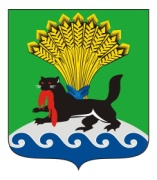 РОССИЙСКАЯ ФЕДЕРАЦИЯИРКУТСКАЯ ОБЛАСТЬИРКУТСКОЕ РАЙОННОЕ МУНИЦИПАЛЬНОЕ ОБРАЗОВАНИЕАДМИНИСТРАЦИЯРАСПОРЯЖЕНИЕот «03»    03    2022 г.					               			          № 30Об определении ответственных лиц по мероприятиям на территории Иркутского районного муниципального образования в рамках реализации регионального проекта «Модернизация школьных систем образования Иркутской области»В целях реализации государственной программы Российской Федерации «Развитие образования», утвержденной постановлением Правительства Российской Федерации от 26.12.2017 № 1642, на основании государственной программы Иркутской области «Развитие образования» на 2019-2024, утвержденной постановлением Правительства Иркутской области от 09.11.2018 № 820-пп, соглашения о предоставлении субсидии из бюджета субъекта Российской Федерации местному бюджету на софинансирование расходов, возникающих при реализации регионального проекта «Модернизация школьных систем образования Иркутской области» от 25.02.2022 № 25612000-12022-010, руководствуясь статьями 39, 45, 54 Устава Иркутского районного муниципального образования:1. Определить ответственных лиц по мероприятиям на территории Иркутского районного муниципального образования в рамках реализации регионального проекта «Модернизация школьных систем образования Иркутской области»:1) Зарипова Романа Рафаиловича - начальника Управления образования администрации Иркутского районного муниципального образования;2) Бурбанова Дмитрия Ильича - заместителя председателя Комитета по управлению муниципальным имуществом и жизнеобеспечению администрации Иркутского районного муниципального образования по капитальному строительству.2. Разместить настоящее распоряжение в информационно-телекоммуникационной сети «Интернет» на официальном сайте Иркутского районного муниципального образования www.irkraion.ru.3. Контроль исполнения настоящего распоряжения возложить на заместителя Мэра.Исполняющий обязанности Мэра                                                  		И.В. Жук